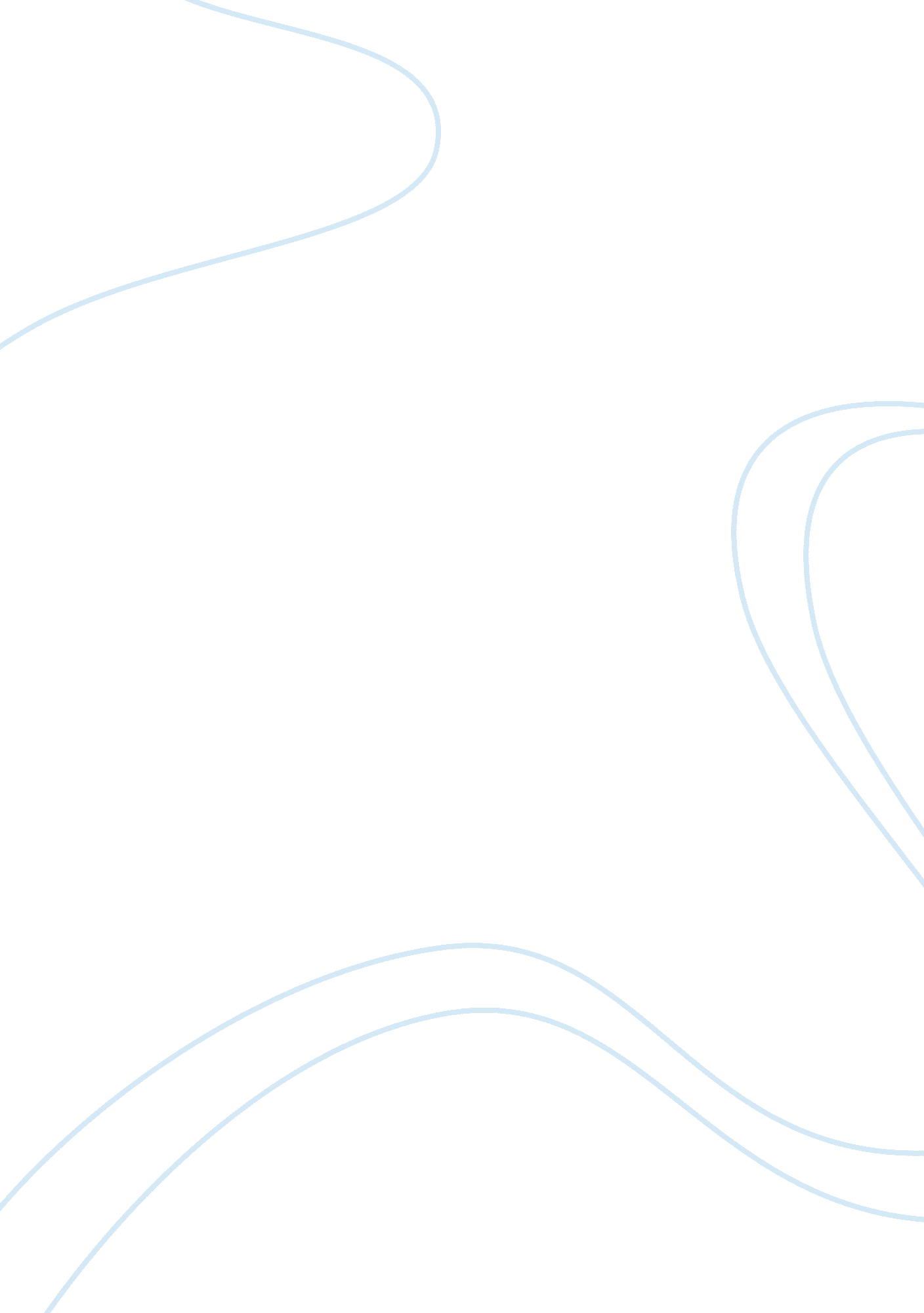 Grade and premium computerized gradingTechnology, Computer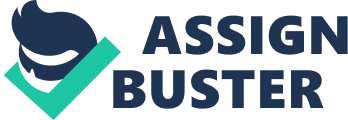 The question what I would like to change about the education system. First of all, all students, whether good or bad at studies must be treated equally and given... Premium Grading System enthusiasm will come to an all time low. Whereas others feel, Its good and fair In all terms. CBS grading system is really a boon Cumae it mainly motivates... Premium The Grading System Is Bad The Grading System is Bad by Kook Whew Lam of ALL Students who get As... Premium Chapter 2 Of Grading System afraid of failing the courses. Parents want their kids to make good grades, also. The grading system of UH make the students working hard if they want to get good... Sometimes a Shining Moment: Good Teachers/ Bad Teachers Now that I look back and think about him, I believe that he a very special grading system of his own. Girls get an " A", boys get a " B or C" and smokers get... Premium really knows. Therefore, the standard grading system should be replaced. Some reasons why grades should be replaced are bad grades can hinder a child's performance... Premium Grading System a Boon Or a Bane Bane! I would like to tell you that I will be speaking for the motion I. E. Grading System is a BOON! It had been many years that CBS hadn't changed the Education... The particular subject or thing. So these are the few examples of negativity of the grading system. This Is a good Initiative by kappa slabs. Maniacs of marks... Premium Computerized Grading System be the one to do the computations and storing of files. This Automated Grading System can provide the good service of accurate calculation and secured compilation... Premium Grading System For Easy ext processing technologies since the sass's, more powerful essay grading systems have emerged, and we now discuss the most serious contenders in the field. PEG... For increasing competition we cannot let student commit suicide.... So you see its good if the grading system gets implemented. And Yes, I Am Totally in favor... A Bane! I would Like to tell you that I will be speaking for the motion I. E. Grading System is a BOON It had been many years that CBS hadn't changed the Education... Undesired and unsound comparison of small difference of marks. The grading yester for the CBS Board has a few advantages, with the main one being making the... Premium bib Grading system -RSI--44 seep 1981, -RSI-13 seep 1970, -RSI -1 seep 1968 works inside in areas that are usually dirty and noisy and outside, sometimes in bad weather... Wall-Mart: Good Or Bad For Consumers Wall-Mart Good or Bad for Consumers? Customer Inserts Name Customer Inserts Grade Course Customer Inserts Tutors Name 31st May... Premium Deficit Spending: The Deficit Good Or Bad Spending: The Deficit Good or Bad " Spending financed not by current tax receipts, but by borrowing or drawing upon past tax reserves. , Is it a good idea... Premium How Can We Tell What Is Good Or Bad? Is easier to live an immoral life rather than a moral one! What is good or bad is a decision made by each individual. For one person it might be that he considers... Cell Phone Evolution: Good And Bad Cell Phone Evolution: Good and Bad Since the beginning of the industrial revolution, the world has become a smaller and faster place. The time used to travel to far... What Really Going On With The Grading System the course based on this portfolio (Goode and Maier 349). While all three authors eave their own points of view on the grading system, they do converge on several... File Sharing: Good Vs.. Bad File Sharing: Good Vs.. Bad In recent articles about file sharing, a few things have become very clear. What is the reason that the government... Premium Central Board of Secondary Education (CBS) has reduced the number of attempts for improvement exams as well as compartment exams for both classes 10 and 12 students, with effect from this year. The changes are: Improvement exams for class 10 & 12 - reduced to one from five Compartment exams for class 12 - reduced to here from five Compartment exams for class 10 - reduced to four from five According to official sources, the step has been taken to make students more serious about academics when they were found to take studies lightly after the introduction of the Continuous and Comprehensive Evaluation (CE) system. After the CE system has been introduced, students have been found to take exams casually. It was introduced to remove the burden on students and reduce chances of repeating classes. Appeared for boards up to 2012. The latter will be allowed to appear for the improvement exam to be conducted by the Board or school in July. " A candidate who has appeared for the Secondary School Examination (class 10) and obtained Grades El or EH in any or all the five subjects (excluding the 6th additional subject) under Scholastic Area A, as per the Scheme of Studies, shall be eligible for improving his/her performance in any or all the five subjects and may reappear at the Improvement of Performance examination to be conducted by the Board for all such candidates to be held only in July the same year," an official statement from CBS said. It added, " The candidate will be issued Statement of Subject wise Performance/ Certificate of School Based Assessment/ Grade Sheet UCM Certificate of Performance provided she/he obtains minimum Grade D in at least five subjects (excluding the 6th additional subject) as per the Scheme of Studies and grades in the subjects under Scholastic Area B and Co-scholastic Areas. 